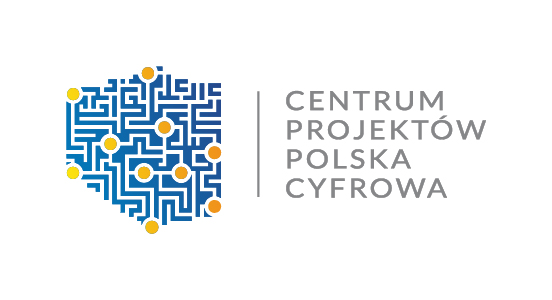 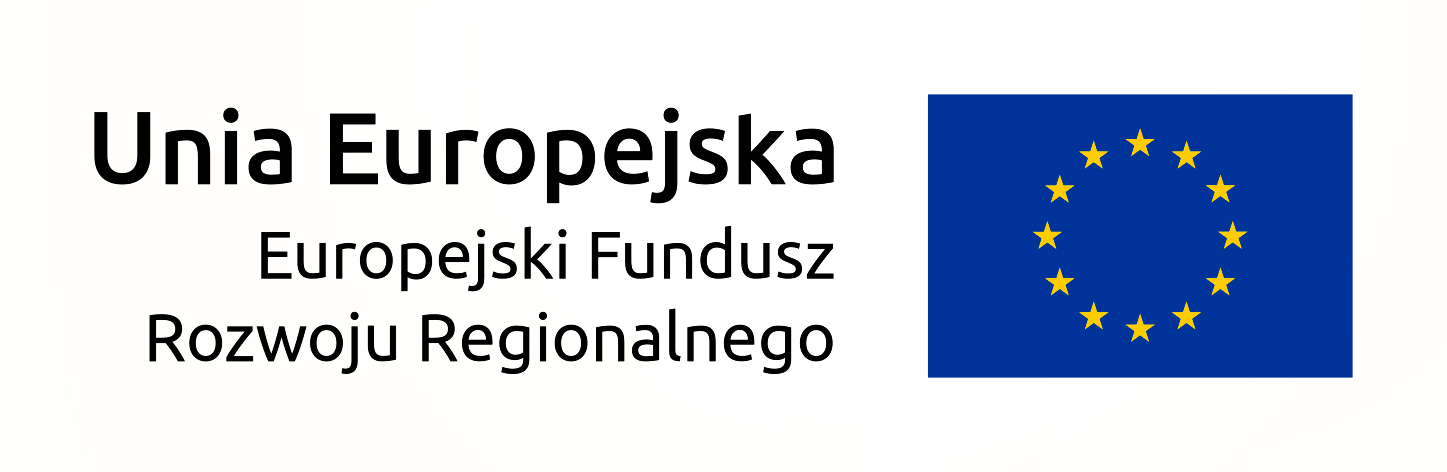 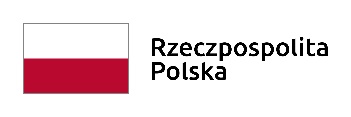 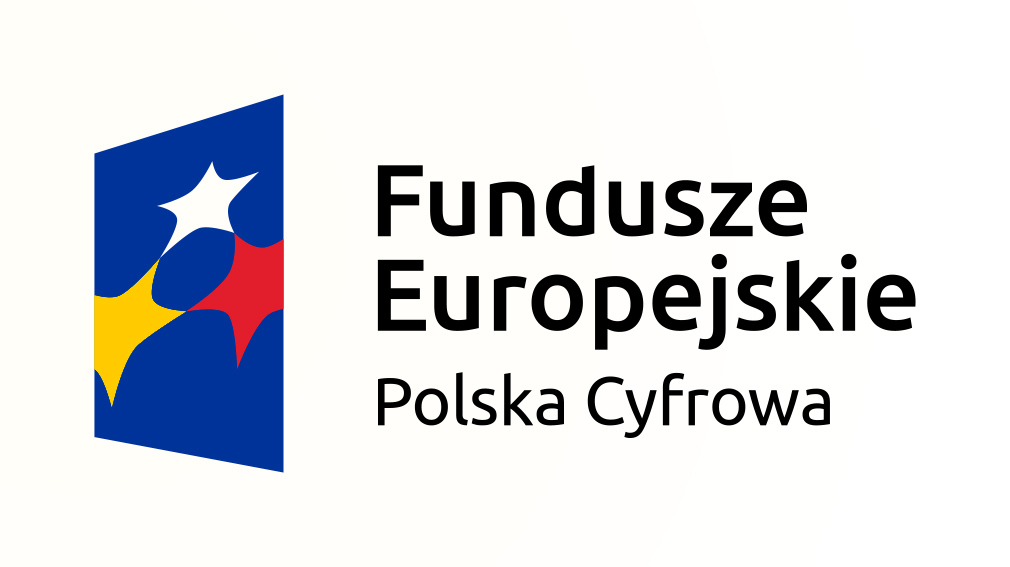 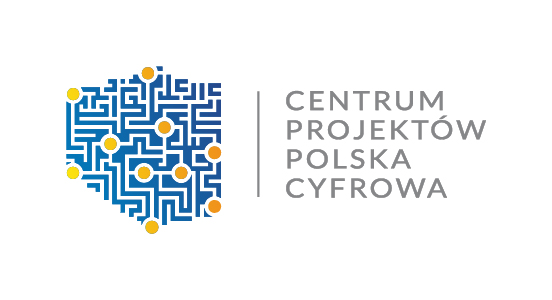 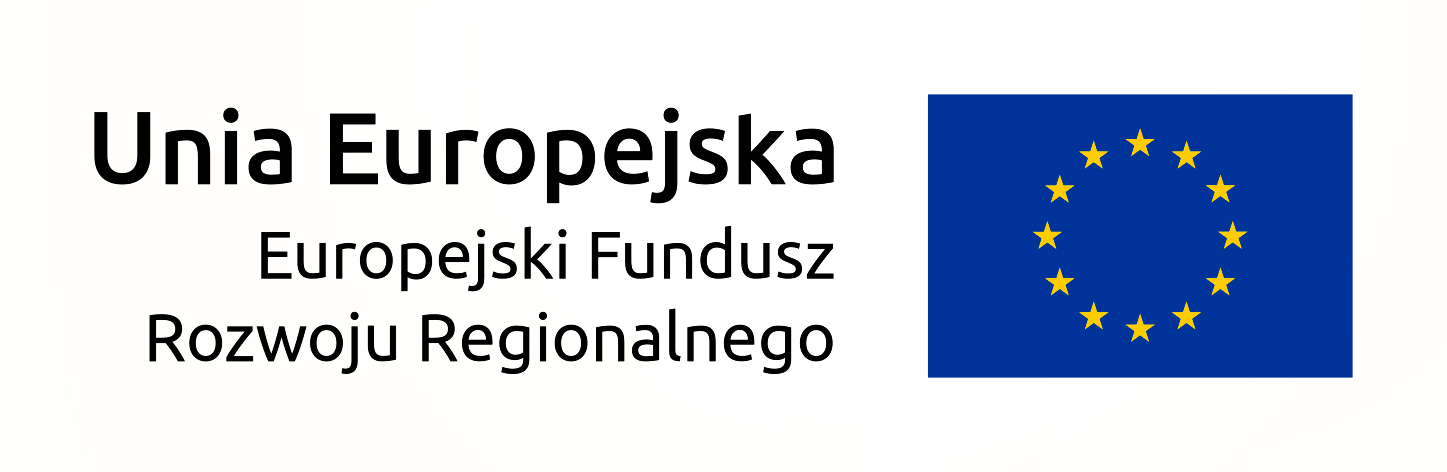 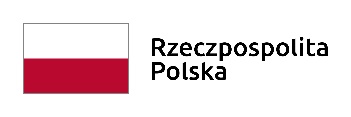 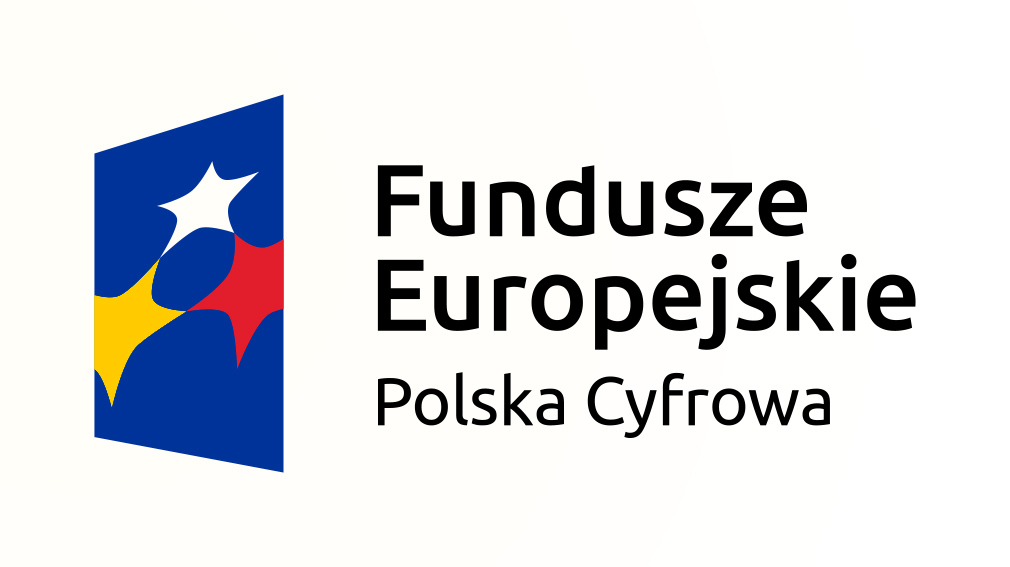 Załącznik nr 5 do SWZWzórUMOWA NR RG.271.4.2022.AWzawarta w dniu ………………..2022 r. pomiędzy:Gminą Milejewoul. Elbląska 47, 82-316 Milejewo NIP 578-30-33-342zwaną dalej „Zamawiającym”, reprezentowaną przez :      P. ……………………………….. – Wójta Gminy, przy kontrasygnacie P. ………………………………….. – Skarbnik Gminy, a…………………………………………………….., zarejestrowaną w rejestrze przedsiębiorców pod numerem KRS …………………… prowadzonym przez Sąd ………………. w ……………………., ……. Wydział …………………………. Krajowego Rejestru Sądowego o kapitale spółki …………………………………………..złNIP: …………………………………. Regon: ………………………………….reprezentowanym przez:……………………………………………………………………………zwanym dalej Wykonawcą§ 11.    Zamawiający oświadcza, że niniejsza umowa jest finansowana ze środków pochodzących         z programu Cyfrowa Gmina -Wsparcie dzieci z rodzin pegeerowskich w rozwoju                         cyfrowym –„Granty PPGR” Oś V. Rozwój cyfrowy JST oraz wzmocnienie cyfrowej odporności na zagrożenia - REACT-EU Działanie 5.1 Rozwój cyfrowy JST oraz wzmocnienie cyfrowej odporności na zagrożenia Program Operacyjny Polska Cyfrowa na lata 2014 – 20202.   Wykonawca oświadcza, że prowadzi działalność związaną z postępowaniem    przetargowym  nr RG.271.4.2022.AW oraz że posiada odpowiedni potencjał organizacyjnych do realizacji zamówienia. 3.   Niniejsza umowa zostaje zawarta na podstawie złożonej przez Wykonawcę oferty z dnia ……….2022 roku.§ 2Umowę zawiera się na czas określony od daty podpisania umowy do dnia  …………  2022r.§ 3Zamawiający powierza, a Wykonawca przyjmuje do wykonania zadania pn. „Dostawa 80 szt. laptopów wraz z oprogramowaniem”Zakres przedmiotu zamówienia został szczegółowo opisany w dokumentacji przetargowej obejmującej: SWZ, szczegółowy opis wymagań technicznych.Dla celów interpretacji będą miały pierwszeństwo dokumenty zgodnie z następującą kolejnością:     1) Umowa,     2) Szczegółowy opis wymagań technicznych,     3) SWZ (w zakresie nie ujętym wyżej),     4) Oferta Wykonawcy. § 4Wykonawca   przy   wykonywaniu   przedmiotu   umowy,   jest odpowiedzialny za jakość i wyniki tej pracy, a także zobowiązuje się zachować przy realizacji przedmiotu umowy należytą staranność i dbałość o interesy Zamawiającego.§ 5Zamawiającemu przysługuje prawo do:1) kontroli przebiegu dostawy sprzętu, dokumentacji i innych elementów związanych z realizacją umowy;2) wnoszenia uwag, co do prawidłowego wykonania umowy;3) wglądu   do   dokumentów   Wykonawcy   związanych   z   realizowanym   zamówieniem.§ 61. Za wykonanie przedmiotu zamówienia umowy, Strony ustalają wynagrodzenie w wysokości ……… zł brutto (słownie: …………………… złotych), w tym należny podatek VAT w wysokości ……… zł  ( słownie: …………………. złotych ).2. Ustala się, że rozliczenie płatności będzie się odbywało fakturą VAT wystawioną po zakończeniu realizacji zamówienia, po potwierdzeniu faktycznego wykonania dostawy na podstawie protokołu odbioru.3. Płatność będzie dokonywana na wskazany w oświadczeniu stanowiącym załącznik do niniejszej umowy, rachunek bankowy, w nieprzekraczalnym terminie do 14 dni od daty otrzymania przez Zamawiającego faktury wraz z zatwierdzonym protokołem odbioru.4. Za dzień dokonania zapłaty przyjmuje się dzień, w którym zamawiający wydał dyspozycję przelewu ze swojego konta na konto Wykonawcy§ 7Wykonawca nie może bez pisemnej zgody Zamawiającego: 1) zbywać na rzecz osób trzecich wierzytelności powstałych w wyniku realizacji niniejszej umowy, 2) zawierać innych umów, których skutkiem jest zmiana wierzyciela, 3) zawierać umów zastawu i innych umów zmierzających do ustanowienia zabezpieczenia na wierzytelności przysługującej Wykonawcy od Zamawiającego.§ 81. Nadzór nad należytym wykonaniem przedmiotu zamówienia, zgodnym z umową pełnią: ze strony Zamawiającego: Sekretarz Gminy Milejewo: Elżbieta Lisowskaze strony Wykonawcy: ……………………….2. Ewentualna zmiana osób, o których mowa w ust. 1 nie stanowi zmiany treści umowy i następuje poprzez pisemne lub mailowe powiadomienie drugiej strony.§ 91. Wykonawca zobowiązuje się wykonywać przedmiot umowy z należytą starannością, zgodnie z najlepszymi praktykami przyjętymi przy świadczeniu tego rodzaju dostaw oraz zgodnie z SWZ oraz złożona ofertą.2. Niezwłocznie, jednak nie później niż w następnym dniu po wystąpieniu zdarzenia, informować Zamawiającego o wszelkich problemach w realizacji zamówienia.§ 101. Zamawiający zastrzega sobie: 1) prawo monitoringu przebiegu i sposobu realizacji przedmiotu zamówienia 2) prawo niezwłocznego rozwiązania umowy (ze skutkiem natychmiastowym bez ponoszenia kosztów ze strony Zamawiającego) w razie nienależytego jej wykonywania przez Wykonawcę, po uprzednim pisemnym lub mailowym zawiadomieniu o stwierdzonych nieprawidłowościach i nie przedstawieniu ze strony Wykonawcy wyjaśnienia tych nieprawidłowości w ciągu 5 dni kalendarzowych.3) zostanie wydany nakaz zajęcia majątku Wykonawcy uniemożliwiający realizację przedmiotu zamówienia; 4) Wykonawca bez uzasadnionych przyczyn nie rozpoczął realizacji przedmiotu zamówieniai nie kontynuuje go pomimo dodatkowego wezwania Zamawiającego; 5) Wykonawca nie wykonuje przedmiotu zamówienia zgodnie z umową. 2. Odstąpienie od umowy winno nastąpić w formie pisemnej lub mailowej pod rygorem nieważności takiego oświadczenia.3. W przypadku, o którym mowa w ust. 1 pkt a niniejszego paragrafu, Wykonawca może żądać wyłącznie wynagrodzenia należnego mu z tytułu wykonania części umowy. W takiej sytuacji zostanie sporządzony protokół zrealizowanego przedmiotu umowy, który będzie stanowił podstawę do wypłacenia Wykonawcy wynagrodzenia za wykonanie części przedmiotu zamówienia do dnia spisania tego protokołu.§ 111. Wykonawca udziela Zamawiającemu rękojmi na przedmiot umowy na okres ………………….. (zgodnie z ofertą Wykonawcy).2. Bieg okresu rękojmi rozpoczyna się w dniu następnym licząc od dnia odbioru końcowego robót.3. Zamawiający może dochodzić roszczeń z tytułu rękojmi także po okresie określonym w ust. 1 powyżej, jeżeli zgłosił wadę przed upływem tego okresu.4. Zamawiający w okresie udzielonej rękojmi powiadomi Wykonawcę niezwłocznie o wszelkich ujawnionych usterkach. Wady i usterki usunięte zostaną niezwłocznie. Termin przystąpienia do usuwania wad i usterek w technicznie uzasadnionych przypadkach może zostać wydłużony za zgodą Zamawiającego.5. Wykonawca nie może odmówić usunięcia wad i usterek bez względu na związane z tym koszty.6. W razie nieusunięcia wad i usterek w wyznaczonym terminie, Zamawiający może naliczyć karę umowną zgodnie z § 13 ust 2 pkt c umowy.7. W okresie obowiązywania, po rozwiązaniu lub po wygaśnięciu umowy, Wykonawca jest i będzie odpowiedzialny wobec Zamawiającego na zasadach uregulowanych w kodeksie cywilnym za wszelkie szkody (wydatki, koszty postępowań) oraz roszczenia osób trzecich w przypadku, gdy będą one wynikać z wad przedmiotu umowy.§ 121. Wykonawca wnosi zabezpieczenie należytego wykonania umowy w wysokości 5% ceny łącznie z podatkiem VAT określonej w § 10 ust. 1 niniejszej umowy, co stanowi kwotę…………………………………….2. Zabezpieczenie służy pokryciu roszczeń z tytułu niewykonania lub nienależytego wykonania umowy.3. Zabezpieczenie może być wnoszone według wyboru wykonawcy w jednej lub w kilku następujących formach:     1) pieniądzu – przelewem na konto zamawiającego w Bank PKO BP S. A. Oddział Elbląg, numer rachunku: 98 1440 1039 0000 0000 0356 6374     2) poręczeniach bankowych lub poręczeniach spółdzielczej kasy oszczędnościowo – kredytowej, z tym że zobowiązanie kasy jest zawsze zobowiązaniem pieniężnym;     3) gwarancjach bankowych;     4) gwarancjach ubezpieczeniowych;     5) poręczeniach udzielanych przez podmioty, o których mowa w art. 6b ust. 5 pkt.2. ustawy z dnia 9 listopada 2000 r. o utworzeniu Polskiej Agencji Rozwoju Przedsiębiorczości.4. Zabezpieczenie należytego wykonania umowy zostało przez wykonawcę wniesione w formie …………………………………………………….5. Zabezpieczenie wnoszone w formie określonej w ust. 3, pkt. 2,3,4 lub 5 musi być bezwarunkowe i tożsame z zabezpieczeniem wnoszonym w pieniądzu.6. W przypadku wniesienia zabezpieczenia w pieniądzu wykonawca może wyrazić zgodę na zaliczenie kwoty wadium na poczet zabezpieczenia.7. Jeżeli zabezpieczenie wniesiono w pieniądzu, Zamawiający przechowuje je na oprocentowanym rachunku bankowym. Zamawiający zwraca zabezpieczenie wniesione w pieniądzu z odsetkami wynikającymi z umowy rachunku bankowego, na którym było ono przechowywane, pomniejszone o koszt prowadzenia tego rachunku oraz prowizji bankowej za przelew pieniędzy na rachunek bankowy wykonawcy.8. W trakcie realizacji umowy wykonawca może dokonać zmiany formy zabezpieczenia na jedną lub kilka form, o których mowa w ust. 3 powyżej.9. Zmiana formy zabezpieczenia jest dokonywana z zachowaniem ciągłości zabezpieczenia i bez zmniejszenia jego wysokości.10. Jeżeli z jakichkolwiek przyczyn zabezpieczenie należytego wykonania umowy, o którym mowa w ust. 1, utraci ważność z punktu widzenia celu w jakim zostało ustalone, Wykonawca zobowiązany jest wnieść nowe zabezpieczenie przed upływem terminu ważności zabezpieczenia pierwotnego, pod rygorem odstąpienia przez Zamawiającego od umowy z winy Wykonawcy.11. Wypłata, o której mowa w ust. 10, następuje nie później niż w ostatnim dniu ważności dotychczasowego zabezpieczenia.12. Zamawiający zwróci 70% zabezpieczenia w terminie do 30 dni od dnia wykonania zamówienia i uznania przez Zamawiającego za należycie wykonane.13. Kwota równa 30% zabezpieczenia pozostawiona zostanie na zabezpieczenie roszczeń z tytułu rękojmi za wady.14. Kwota, o której mowa w ust. 13 powyżej zostanie zwrócona nie później niż w 15 dniu po upływie okresu rękojmi za wady.§ 131. Strony ustalają odpowiedzialność za niewykonanie lub nienależyte wykonanie przedmiotu umowy w formie kar umownych.  2. Wykonawca zobowiązany jest zapłacić karę: 1) w wysokości: 10 % wartości brutto przedmiotu umowy w przypadku odstąpienia od umowy  przez Wykonawcę z przyczyn leżących po stronie Wykonawcy, 2) w wysokości: 1 % wartości brutto przedmiotu umowy za każdy rozpoczęty dzień zwłoki lub opóźnienia w wykonaniu przedmiotu umowy, 3) w wysokości: 5 % wartości brutto przedmiotu umowy w przypadku niewykonania lub nienależytego wykonania przedmiotu umowy. 3. Zamawiający zobowiązany jest zapłacić karę w wysokości 10 % wartości brutto przedmiotu umowy w przypadku odstąpienia od umowy  przez Zamawiającego, w całości lub części, z przyczyn, za które nie odpowiada Wykonawca. 4. Jeżeli Wykonawca narazi Zamawiającego na straty o wartości większej niż przewidują kary umowne w związku z niedotrzymaniem warunków umowy, Zamawiający zastrzega sobie możliwość dochodzenia odszkodowania uzupełniającego na zasadach określonych w kodeksie cywilnym. 5. Wykonawca upoważnia Zamawiającego do potrącenia nałożonych kar umownych z przedłożonych do zapłaty faktur. W przypadku braku pokrycia nałożonych kar umownych w kwotach pozostałych do zapłaty, Wykonawca zobowiązany jest do uregulowania kary umownej lub jej nie potrąconej części w terminie 14 dni od dnia nałożenia, bez dodatkowego wezwania.§ 14W przypadku zaistnienia sytuacji związanej z potrzebą dokonania stosownych zmian w umowie w celu właściwej realizacji zamówienia publicznego zastrzega się możliwość dokonania niniejszych zmian w drodze aneksu do umowy. Zakres zmian może dotyczyć: a. terminu realizacji umowy, § 151. W sprawach nieuregulowanych postanowieniami Umowy zastosowanie mają odpowiednie przepisy Kodeksu cywilnego, jeżeli wytyczne w zakresie kwalifikowalności wydatków w ramach Programu Operacyjnego Polska Cyfrowa 2014-2020  nie stanowią inaczej.2. Wykonawca nie może bez uprzedniej zgody Zamawiającego wyrażonej na piśmie dokonać cesji praw lub  obowiązków, wierzytelności i długów, wynikających z Umowy, na osoby trzecie.3. Wszelkie pisma przewidziane Umową uważa się za skutecznie doręczone (z zastrzeżeniami w niej zawartymi), jeżeli zostały przesłane listem poleconym lub drogą mailową lub w inny sposób za zwrotnym potwierdzeniem odbioru odpowiednio na adres Zamawiającego lub na adres Wykonawcy.4. Każda ze Stron zobowiązuje się do powiadomienia drugiej Strony o każdorazowej zmianie swojego adresu lub adresu mailowego. W przypadku braku powiadomienia o zmianie adresu doręczenie dokonane na ostatnio wskazany adres będą uważane za skuteczne.5. Nagłówki paragrafów nie stanowią treści Umowy i nie będą brane pod uwagę przy jej interpretacji.6. Strony deklarują, iż w razie powstania jakiegokolwiek sporu wynikającego na tle Umowy, podejmą w dobrej wierze rokowania w celu polubownego rozstrzygnięcia takiego sporu. Jeżeli rokowania, o których mowa powyżej nie doprowadzą do polubownego rozwiązania sporu w terminie 7 dni od pisemnego lub mailowego wezwania do wszczęcia rokowań, spór taki Strony mogą poddać rozstrzygnięciu przez Sąd właściwy dla Zamawiającego. 7. Umowę sporządzono w dwóch jednakowo brzmiących egzemplarzach po jednym egzemplarzu dla każdej ze stron.8. Integralną częścią umowy jest SWZ dotycząca zadań z zakresu niniejszej umowy oraz oferta Wykonawcy.W imieniu Zamawiającego:                                                                  W imieniu Wykonawcy:Załączniki:SWZ Oferta Wykonawcy Milejewo, dnia ……..2022r.………………………………………….
………………………………………….
………………………………………….
 (nazwa i adres Wykonawcy, NIP, REGON)OŚWIADCZENIE	Oświadczam, że numer rachunku bankowego wskazany na fakturach wystawianych 
w związku z realizacją umowy nr RG.271.4.2022.AW z dnia ……. 2022 roku,
jest numerem właściwym dla dokonania rozliczeń na zasadach podzielonej płatności 
(split payment).